MUNICIPIO DE EL GRULLO, JALISCO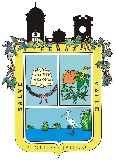 TESORERIA MUNICIPALRELACION DE INGRESOSFECHACONCEPTO DEL INGRESOIMPORTEMAYO. 2014IMPUESTOS            243,134.73 MAYO. 2014DERECHOS            512,052.78 MAYO. 2014PRODUCTOS            150,518.06 MAYO. 2014APROVECHAMIENTOS            100,577.00 MAYO. 2014PARTICIPACIONES         3,594,757.47 MAYO. 2014APORTACIONESMAYO. 2014CONVENIOSMAYO. 2014INTERES Y/O RENDIMIENTOSMAYO. 2014TOTALES         4,601,040.04 INGRESOS PROPIOS         1,006,282.57 